Sběrné dvory a kompostárnaStatutární město Frýdek-Místek má na svém území zajištěn provoz sběrných dvorů a kompostárny prostřednictvím společnosti Frýdecká skládka, a.s. Sběrné dvory a kompostárna slouží k soustřeďování odpadů, které se nevejdou nebo nepatří do běžných kontejnerů a popelnic.Sběrné dvory a kompostárna jsouzdarma – pro občany statutárního města Frýdek-Místek s adresou trvalého pobytu v katastrálním území Frýdek, Místek, Chlebovice, Lískovec u Frýdku-Místku, Lysůvky, Skalice u Frýdku-Místku a Panské Nové Dvory (toto jsou povinni obsluze sběrného dvoru prokázat platným dokladem totožnosti) a další osoby, které mají v daném kalendářním roce uhrazen poplatek za komunální odpad na Magistrátu města Frýdku-Místku (toto jsou povinni obsluze sběrného dvoru a kompostárny prokázat příslušným dokladem o zaplacení poplatku – odpad může předat pouze osoba uvedena na dokladu po prokázání se platným dokladem totožnosti), dokladem se rozumí příjmový pokladní doklad vystavený na pokladně MMFM při platbě poplatku, uhrazená složenka nebo potvrzení platby převodem na účet,zpoplatněny (úhrada na místě nebo vystavené faktury) – pro podnikatelské subjekty a ostatní fyzické osoby s trvalým pobytem mimo statutární město Frýdek-Místek.Umístění sběrných dvorů a kompostárnyVe Frýdku:ul. Panské Nové Dvory 3559 (areál společnosti Frýdecká skládka, a.s.) odkaz na mapu,ul. Jana Čapka (sídliště Slezská – vedle stavebnin DEK) odkaz na mapu,ul. Na Příkopě (pod estakádou u stadionu TJ Slezan) odkaz na mapu,V Místku:ul. Collo-louky (vedle supermarketu Tesco) odkaz na mapu.Kompostárna:ul. Panské Nové Dvory 3559 (areál společnosti Frýdecká skládka, a.s.) odkaz na mapu,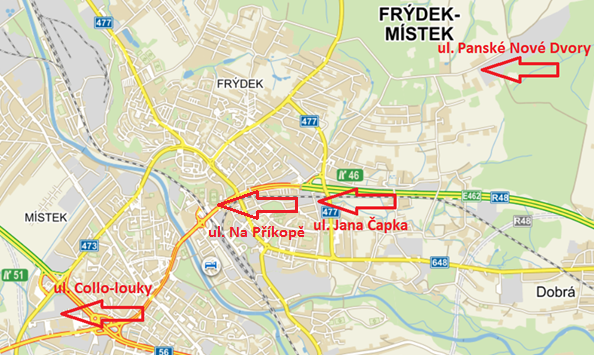 Provozní dobaPřijímané odpady ve sběrných dvorechVyužitelné odpady: papír a nápojové kartóny, sklo, plasty,Kovy: železný šrot, hliníkové předměty, barevné kovy, plechovky, hrnce apod.,Objemné odpady: starý nábytek (křesla, židle, skříně, válendy apod.), podlahové krytiny (koberce, linolea), umyvadla, toalety apod.,Nebezpečné odpady: mazací a motorové oleje, olejové filtry, neupotřebené léky, zářivky, výbojky, baterie, akumulátory, galvanické články, barvy, laky, ředidla, rozpouštědla, lepidla, kyseliny, oleje a nádoby jimi znečištěné, atd.,Elektrozařízení a elektroodpady: televizory, monitory, rádia, počítače, mikrovlnné trouby, lednice, pračky apod. Jedlé oleje a tukyMísto zpětného odběruSběrné dvory jsou také místem zpětného odběru pro:výbojky a zářivky,elektrozařízení pocházející z domácností,tonery a cartridge,které občané předají nerozebrané a v kompletním stavu.O přijetí odpadu určitého množství na sběrný dvůr rozhoduje jeho obsluha, a to s ohledem na kapacitní možnosti sběrného dvoru.Přijímané odpady v kompostárněBiologicky rozložitelné odpady: větve, listí, tráva, zbytky jídel, čajové sáčky, zbytky ovoce a zeleniny, slupky apod., ale NE: maso, kosti, tekuté a silně mastné potraviny nebo obaly od potravin, uhynulá domácí zvířata.Biologicky rozložitelné odpady je možno také odevzdat v areálu Frýdecké skládky, a.s., na Panských Nových Dvorech.SankceOdkládání odpadů před sběrné dvory a kompostárnu nebo v jejich blízkosti je, tak jako 
na kterémkoli jiném místě k tomu neurčeném, považováno za porušení povinnosti při předávání odpadu a movitých věcí do obecního systému ve smyslu § 61 zákona č. 541/2020 Sb., o odpadech, ve znění pozdějších předpisů (dále jen „zákon o odpadech“). Za porušení povinnosti lze dle ust. § 117 odst. 3 písm. b) zákona o odpadech, uložit  pokutu až do výše 50.000 Kč.KontaktyFrýdecká skládka, a.s.:sběrný dvůr na ul. Panské Nové Dvory	725 223 911sběrný dvůr na ul. Na Příkopě	725 223 914sběrný dvůr na ul. Jana Čapka	725 223 917sběrný dvůr na ul. Collo-louky	725 223 912kompostárna                                        606 090 114Ing. Marek Hrubý - vedoucí střediska,tel.: 595 174 058, 733 347 236,e-mail: hruby@frydeckaskladka.cz,Věra Szokalová - kompostárna,tel.: 606 090 114e-mail: kompostárna@frydeckaskladka.cz,Magistrát města Frýdku-Místku, odbor životního prostředí a zemědělství:Ing. Zuzana Špoková – referent odpadového hospodářství,tel.: 558 609 516, 773 775 461,e-mail: spokova.zuzana@frydekmistek.cz.SBĚRNÝ DVŮRPROVOZNÍ DOBAve Frýdkuul. Panské Nové Dvory(areál společnosti Frýdecká skládka, a. s.)Po–Pá06:00–14:00ve Frýdkuul. Na Příkopě(pod estakádou poblíž č. p. 1175)Po–Pá09:00–17:00So08:00–14:00ve Frýdkuul. Jana Čapka(sídliště Slezská – bývalý areálstavebnin DEK)Po–Pá09:00–17:00So08:00–14:00v Místkuul. Collo-louky(vedle supermarketu Tesco)Po–Pá09:00–17:00So08:00–14:00KOMPOSTÁRNAPROVOZNÍ DOBAve Frýdkuul. Panské Nové Dvory(areál skládky odpadů)Po - Čt, 07:00–15:00Pá, So07:00–14:00